Sehr geehrte Erziehungsberechtigte, in Zeiten der Schulschließung legen wir Wert auf den persönlichen Kontakt zu unseren Schülerinnen und Schülern. Dazu möchten wir eine Videokonferenzplattform nutzen, um Sitzungen innerhalb der Lerngruppen unter Leitung einer Lehrkraft abzuhalten, und für Ihr Kind Beratung und Unterstützung durch Lehrkräfte in Kleingruppen und im Vier-Augen-Gespräch zu ermöglichen. Nutzen werden wir dazu BigBlueButton, eine Plattform, die in Deutschland von Universitäten, Firmen und Fachanwälten für Datenschutz genutzt wird. Sie kann über Computer, Smartphone und Tablet genutzt werden. Bereitgestellt wird diese Instanz vom Medienzentrum des Main-Taunus-Kreises.Die Teilnahme an einer Videokonferenz erfordert kein eigenes Nutzerkonto. Schüler können bei einer Videokonferenz einen eigenen Nutzernamen wählen. Lehrkräfte haben einen Zugang über das Medienzentrum zur Verfügung gestellt bekommen, um die Videokonferenzen durchzuführen. Alle Inhalte der Videokonferenzen und begleitenden Chats bleiben im Kreis der Teilnehmer. Es erfolgt keine Videoaufzeichnung oder Speicherung durch die Schule oder das Medienzentrum. Genaue Angaben zur Speicherung von IP-Adressen und dergleichen entnehmen Sie bitte der auf der 2. Seite genannten Datenschutzerklärung des Medienzentrums zum BBB. Schüler sind gehalten, bei einer Videokonferenz darauf zu achten, dass die Privatsphäre ihrer Familienmitglieder gewahrt bleibt. Bei Verstößen gegen diese Regel behält die Schule sich vor, Ihr Kind von Videokonferenzen auszuschließen, bzw. die Teilnahme auf Audio zu beschränken.Hierzu möchten wir im Folgenden Ihre Einwilligung einholen.								(Schulleiterin / Schulleiter)[Name, Vorname, Geburtsdatum und Klasse der Schülerin / des Schülers]Ich/ wir sind mit der Teilnahme unseres Kindes an BigBlueButton Videokonferenzen auf dem Server des Medienzentrums von privaten Endgeräten aus, wie oben beschrieben, einverstanden und erkenne(n) die Datenschutzbestimmungen, die unter https://kurzelinks.de/34i4  oder dem QR-Code zu finden sind an.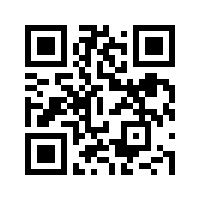 Bitte ankreuzen! JA                                        NEIN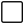 Die Einwilligung ist freiwillig. Aus der Nichterteilung oder dem Widerruf der Einwilligung entstehen keine Nachteile. Die Teilnahme ist für Ihr Kind freiwillig. Im Falle einer Nichteinwilligung werden wir Ihrem Kind auf alternativen Wegen in persönlichen Kontakt treten.Diese Einwilligung kann für die Zukunft jederzeit widerrufen werden. Im Falle des Widerrufs werden wir Ihr Kind nicht an Videokonferenzen teilnehmen lassen. Soweit die Einwilligung nicht widerrufen wird, gilt sie für die Dauer der Schulschließung.Gegenüber der Schule besteht ein Recht auf Auskunft über Ihre personenbezogenen Daten, ferner haben Sie ein Recht auf Berichtigung, Löschung oder Einschränkung, ein Widerspruchsrecht gegen die Verarbeitung und ein Recht auf Datenübertragbarkeit. Zudem steht Ihnen ein Beschwerderecht bei der Datenschutzaufsichtsbehörde, hier: der Hessische Beauftragte für Datenschutz und Informationsfreiheit, zu.  [Ort, Datum]                                       [Unterschrift des / der Erziehungsberechtigten  Schüler ab 16 Jahre]  [Ort, Datum]                                       [zusätzlich Unterschrift des / der Schüler/in ab 16 Jahre]